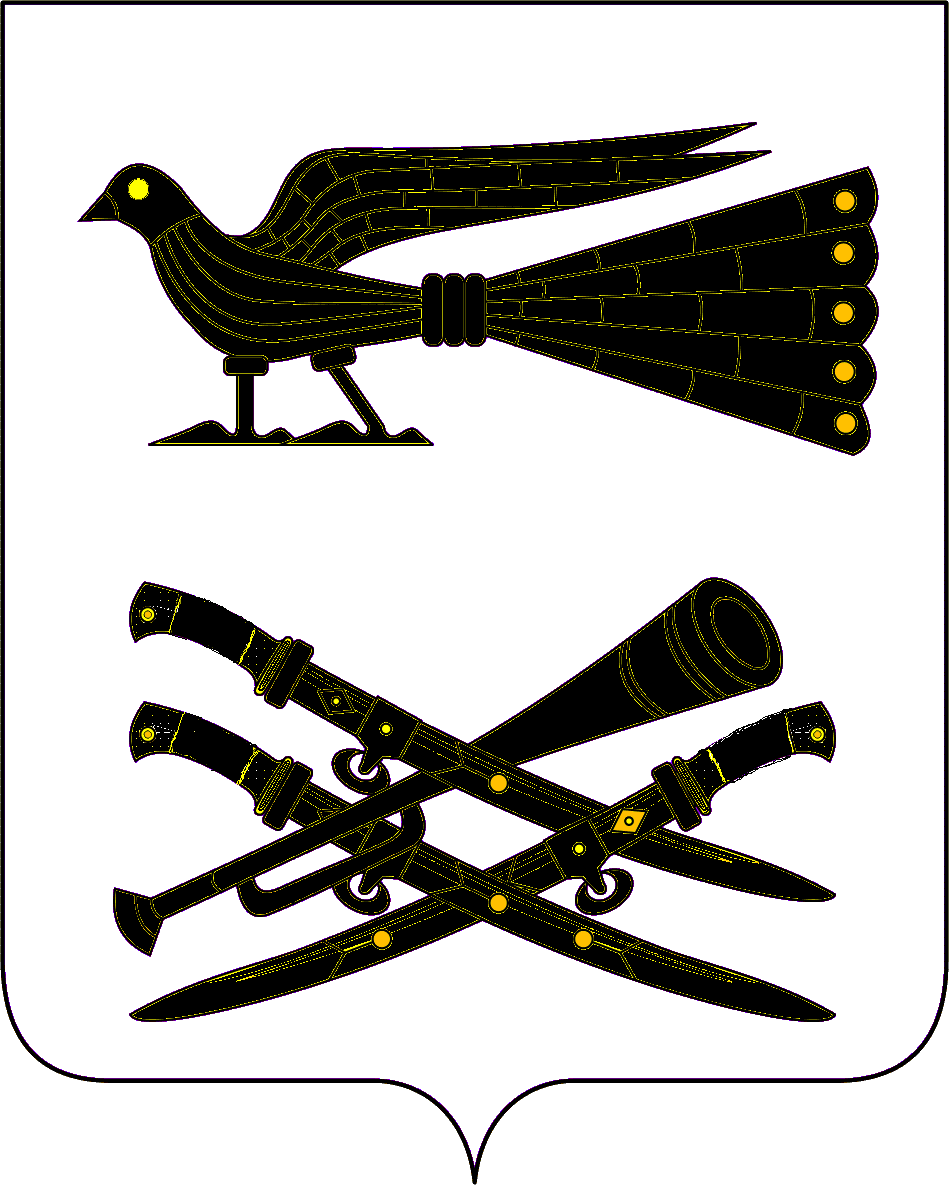 Р Е Ш Е Н И ЕСОВЕТА  МУНИЦИПАЛЬНОГО  ОБРАЗОВАНИЯКОРЕНОВСКИЙ  РАЙОН  от 18.04.2018						                                            №  376г. КореновскОб отчете директора муниципального бюджетного учреждения «Кореновский районный  сельскохозяйственный информационно-консультационный центр» о  результате деятельности за 2017 годЗаслушав и обсудив отчет директора муниципального бюджетного учреждения «Кореновский районный сельскохозяйственный информационно-консультационный центр» Малородовой Татьяны Павловны о результате деятельности за 2017 год, Совет муниципального образования Кореновский район    РЕШИЛ:1. Отчет директора  муниципального бюджетного учреждения «Кореновский районный районный сельскохозяйственный информационно-консультационный центр»   о результате деятельности за 2017 год принять к сведению (прилагается).2. Решение разместить на официальном сайте Совета муниципального образования Кореновский район в информационно-телекоммуникационной сети «Интернет».3. Решение вступает в силу со дня его подписания.Председатель Советамуниципального образованияКореновский район							           В.В.СлепухинОтчет о  работе  МБУ «Кореновский районный сельскохозяйственный информационно-консультационный центр» за 2017 год.		Муниципальное бюджетное учреждение «Кореновский районный сельскохозяйственный информационно - консультационный центр» создано в 2005 году.	Цели и задачи: создание условий для развития сельскохозяйственного производства в поселениях, расширения рынка сельскохозяйственной продукции, сырья и продовольствия. 	В 2017 году на содержание МБУ «Кореновский районный сельскохозяйственный информационно-консультационный центр» из районного бюджета  выделено  2634,5 тыс. руб., расходование денежных средств направлено:- выплата заработной платы - 1909,2 тыс. руб.- страховые выплаты на заработную плату - 563,3 тыс. руб.- услуги связи - 14,8 тыс. руб.- услуги по содержанию имущества-27,3- прочие работы и услуги- 25,1- прочие расходы (НВОС, транспортный налог) - 2,0 тыс. руб.- материальные запасы - 80,8 тыс. руб.- приобретение основных средств (МФУ, калькулятор) - 12,0 тыс. руб.В настоящее время в штате 7 человек:- директор- главный специалист- специалист 1 категории- 3 ведущих специалиста- водитель автомобиля	Средняя заработная плата из всех источников поступлений в 2017 году составила 23 566 рублей. 	С 17 ноября 2011 года директором МБУ «КРСИКЦ» назначена Малородова Татьяна Павловна. 	 В 2017 году Центром оказано 1 100 бесплатных консультаций.	Со стороны получателей муниципальных услуг жалоб не поступало, качеством предоставленных услуг удовлетворены.	Ведущим специалистом совместно с управлением сельского хозяйства осуществлялся выездной прием граждан в сельских поселениях -ЛПХ, ИП глав КФХ, ИП, ведущих деятельность в отрасли сельскохозяйственного производства, по вопросам существующих мер государственной поддержки, порядка предоставления субсидий.	Ведущим специалистом по информационному обеспечению осуществляется ежедневный сбор оперативной информации о состоянии дел в животноводстве и растениеводстве района, обработка данной информации и передача ее в министерство сельского хозяйства и перерабатывающей промышленности Краснодарского края, также обязательной отчетностью является: мониторинг цен по формам (1-АПК, 2-АПК), оперативный отчет по ярмаркам выходного дня (за 2017 год проведено  40 ярмарок, продано продукции - 94 тонны на сумму 5871,5 тыс. руб., среднее количество участников-36 человек), мониторинг отпускных цен на сельскохозяйственную продукцию.	Принимали участие в подготовке и проведении мероприятий, посвященных 80-летию образования Краснодарского края, обеспечив участие Володина В.Б., ведущего личное подсобное хозяйство в области овощеводства.	Участвовали в ХVII Международной Агропромышленной выставке «Золотая Нива».	Организована выставка-продажа, посвященная «Дню работника сельского хозяйства и перерабатывающей промышленности» (23 участника).В торжественном мероприятии, посвященного Дню работников сельского хозяйства и перерабатывающей промышленности были награждены «Благодарностью» Министерство сельского хозяйства  Российской Федерации: За многолетний добросовестный труд- 4 человека, «Благодарностью» главы администрации губернатора Краснодарского края-1 человек, «Почетной  грамотой Федерального Агенства Научных организаций: За безупречный труд и высокие достижения в профессиональной деятельности- 3 человека, Медалью муниципального образования Кореновский район    «За доблестный труд» III степени- 5 человек, дипломами администрации-47 человек.В агропромышленной выставке «Кубанская ярмарка-2017» приняли участие 21 человек, с которыми проводились встречи, разъяснялись условия участия в данном мероприятии. Кореновский район был представлен в 7 кластерах.Учреждение имеет право осуществлять  приносящую доход  деятельность.	                        Оказание платных услуг  за 2017 год	Расходы средств от иной приносящей доход деятельности направлены на содержание и развитие учреждения  (приобретена сплитсистема, коммутатор Delink,   ремонт автомобиля, программный продукт ПК «Расчет платы за НВОС»,  образовательные услуги (охрана труда), заправка картриджей, услуги экспертизы, канцтовары, ГСМ всего на сумму 70,4 тыс.руб.), стимулирующие  выплаты сотрудникам на сумму 72,1 тыс.руб., страховые выплаты  на заработную плату 21,8 тыс.руб. 	В октябре 2017 года ИП главой КФХ Е.Н. Григорьевой был зарегистрирован сельскохозяйственный потребительский кооператив «Кубанское поле», состоящий из представителей ЛПХ, КФХ и 1 юридического лица, всего 11 членов. Основной целью является удовлетворение потребности членов кооператива в производстве и реализации производимой ими сельскохозяйственной продукции. В 2018 году претендуют на грант «Сельскохозяйственный потребительский кооператив» - приобретение необходимого оборудования для переработки овощей.	В  2018 году  заключены и исполнены 187 договоров  на сумму 105,3 тыс. руб.: расчеты  платы за НВОС за 2017 год (годовая декларация), услуги по выполнению экологической отчетности 2ТП, МСП, бухгалтерские услуги. Подано 9 заявок на проведения агрохимического и эколого-токсикологического анализа почвы Агрохимической службой  ФГБУ ЦАС «Краснодарский» на площади 2415,4га.	Планируем  заключить  еще 210 договоров на платные услуги, оказать помощь в составлении бизнес-планов через Центр занятости населения, оказать бесплатных консультаций на 20 % больше, чем в 2017 году.Директор МБУ «КРСИКЦ»                                                    Т.П. Малородова№/№Виды бесплатных услуг2017 год, шт1.Количество субъектов малого предпринимательства, обратившихся за услугой - (консультирование в сфере природопользования, по вопросам бухгалтерского учета и налогообложения)1682.Количество субъектов среднего предпринимательства, обратившихся за услугой - (консультирование по вопросам переработки и реализации продукции, подготовка бизнес-планов, организация ярмарок, выставок)1183.Количество юридических лиц - (консультирование по вопросам существующих мер государственной поддержки,  порядка предоставления субсидий, оформление анкет  на проведение комплексного агрохимического мониторинга плодородия почвы, разъяснительная работа по вступлению в целевые программы, информации по ценам на с/х продукцию, удобрения, семена.)2254.Количество физических лиц — (консультирование и оформление пакета документов по вопросам государственной поддержке сельскохозяйственного производства: по производству мяса, молока, на строительство теплиц, на осеменение КРС, овец и коз, на приобретение племенного и маточного поголовья, капельного орошения.ИТОГО:1100№/№ п.пНаименование услугиКол-во услуг, штСумма, тыс.руб.Получено субсидий, тыс. руб.1Выполнение расчетов платы по НВОС (без выезда)10850,42Информационно-консультационные услуги по выполнению экологической отчетности об образовании, использовании, обезвреживании и размещении отходов для природопользователей (2ТП отходы, МСП) 6926,93Формирование пакета документов на субсидирование, и сдача в Министерство сельского хозяйства и перерабатывающей промышленности Краснодарского края1522,1на 1 га посевной площади овощи-181,55 га1889,44Оказание помощи в составлении бизнес-плана «Строительство теплицы для выращивания овощей»13,15Информационно-консультационные услуги по выполнению отчетности о постановке объектов, оказывающих НВОС на государственный учет41,96Информационно-консультационные услуги по формированию пакета документов на субсидирование различных отраслей сельского хозяйства ЛПХ, ИП, для сдачи в МФЦ19743,8Молоко-5567,8мясо-302,3теплицы-4527,2капельное орошение-180,0ИТОГО:394148,2